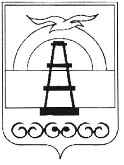 АДМИНИСТРАЦИЯ МУНИЦИПАЛЬНОГО ОБРАЗОВАНИЯ ГОРОДСКОЙ ОКРУГ «ОХИНСКИЙ»ПОСТАНОВЛЕНИЕот ____________ 			                                                                 № _____ г. ОхаО внесении изменений в программу «Развитие инвестиционного потенциала в муниципальном образовании городской округ «Охинский» на 2017-2020 годы», утвержденной постановлением администрации муниципального образования городской округ «Охинский» от 31.08.2016 № 589В соответствии со статьей 16 Федерального закона от 06.10.2003 № 131-ФЗ «Об общих принципах организации местного самоуправления в Российской Федерации», постановлением Правительства Сахалинской области от 24.03.2017 № 133 «Об утверждении государственной программы Сахалинской области «Экономическое развитие и инновационная политика Сахалинской области», руководствуясь статьей 42 Устава муниципального образования городской округ «Охинский» Сахалинской области,ПОСТАНОВЛЯЮ:1. Внести в постановление администрации муниципального образования городской округ «Охинский» от 31.08.2016 № 589 «Об утверждении программы «Развитие инвестиционного потенциала в муниципальном образовании городской округ «Охинский» на 2017 – 2020 годы» следующие изменения, исключив в наименовании и в пункте 1 слова и цифры «на 2017 – 2020 годы».2. Исключить из наименования программы в титульном листе слова и цифры «на 2017 – 2020 годы».3. Внести в муниципальную программу «Развитие инвестиционного потенциала в муниципальном образовании городской округ «Охинский» на 2017 - 2020 годы», утвержденную постановлением администрации муниципального образования городской округ «Охинский» от 31.08.2016          № 589 (далее - Программа) следующие изменения:3.1. В паспорте Программы:3.1.1. в наименовании Программы слова и цифры «на 2017 – 2020 годы» исключить;3.1.2. В части 8. «Сроки и этапы реализации муниципальной программы» цифры «2020» заменить цифрами «2025»;3.1.3. В части 9. Объемы и источники финансирования муниципальной программы» изложить в следующей редакции:3.1.4. В части 10. «Прогноз конечных результатов муниципальной программы» изложить в следующей редакции:«1. Объем инвестиций в основной капитал за счет всех источников финансирования за период 2017 – 2025 годы составит не менее 149,3 млрд. рублей;2. Создание эффективной нормативно-правовой базы в сфере улучшения инвестиционного климата.».3.2. В разделе 1 «Содержание проблемы, обоснование необходимости ее решения программными методами» абзац 5 изложить в следующей редакции:«Основными объектами инвестирования являются нефтегазовый и строительный комплексы. Наибольший объем инвестиций 80% приходится на предприятия нефтегазодобывающей отрасли. В то время, как обеспеченность инвестиционными ресурсами других отраслей экономики (сельское хозяйство, обрабатывающие производства, рыбопромышленный комплекс, транспорт и связь) остается на низком уровне.»3.3. В разделе 3 «Прогноз конечных результатов муниципальной программы»:3.3.1. в 1 абзаце цифры «2020» заменить на цифры «2025»;3.3.2. в абзаце 2 цифры «25,6» заменить на цифры «149,3»;3.3.3. в абзаце 3 цифры «15» заменить на цифру «0»;3.3.4. в абзаце 4 цифры «13» заменить на цифру «0»;3.4. В разделе 4 «Сроки и этапы реализации муниципальной программы» цифры 2020 заменить на цифры «2025»;3.5. В разделе 5 «Перечень программных мероприятий муниципальной программы»:3.5.1. в абзаце 3 пункта 3 «Мероприятия по развитию кадрового потенциала в инвестиционной сфере» цифры «2020» заменить на цифры «2025»;3.6. В разделе 7 «Ресурсное обеспечение программы» цифры «60» заменить на цифры «0»;4. Приложение № 1 к Программе изложить в следующей редакции (Приложение № 1 к настоящему Постановлению).5. Приложение № 2 к Программе изложить в следующей редакции (Приложение № 1 к настоящему Постановлению).6. Приложение № 3 к Программе изложить в следующей редакции (Приложение № 1 к настоящему Постановлению).7. Опубликовать настоящее постановление в газете «Сахалинский нефтяник» и разместить на сайте администрации муниципального образования городской округ «Охинский» www.adm-okha.ru.3. Контроль за исполнением настоящего постановления возложить на председателя комитета по управлению муниципальным имуществом и экономике муниципального образования городской округ «Охинский»            А.Е. Горбатова. И.о. главы муниципального образования                                                           городской округ «Охинский»									                 Е.Н. МихликПриложение № 1к постановлению администрации муниципального образования городской округ «Охинский» от ________ № ____ПЕРЕЧЕНЬМЕРОПРИЯТИЙ МУНИЦИПАЛЬНОЙ ПРОГРАММЫ «Развитие инвестиционного потенциалав муниципальном образовании городской округ «Охинский»  Приложение № 2к постановлению администрации муниципального образования городской округ «Охинский» от ________ № ____СВЕДЕНИЯ О ПОКАЗАТЕЛЯХ (ИНДИКАТОРАХ)  МУНИЦИПАЛЬНОЙ ПРОГРАММЫ «Развитие инвестиционного потенциала в муниципальном образовании городской округ «Охинский»  И ИХ ЗНАЧЕНИЯХПриложение № 3к постановлению администрации муниципального образования городской округ «Охинский» от ________ № ____РЕСУРСНОЕ ОБЕСПЕЧЕНИЕ реализации муниципальной программы «Развитие инвестиционного потенциалав муниципальном образовании городской округ «Охинский» 9. Объемы и источники финансирования муниципальной программыОбщий объем финансирования составляет 0,0 тыс. рублей, в том числе по годам:№НаименованиемероприятийОтветственныйисполнительСрокСрокОжидаемыйнепосредственныйрезультат, показатель(индикатор)Ожидаемыйнепосредственныйрезультат, показатель(индикатор)Связьс показателями (индикаторами)муниципальнойпрограммы№НаименованиемероприятийОтветственныйисполнительначалареализацииокончанияреализациикраткоеописаниеЗначениеСвязьс показателями (индикаторами)муниципальнойпрограммыМуниципальная программа «Развитие инвестиционного потенциала в МО городской округ «Охинский»Муниципальная программа «Развитие инвестиционного потенциала в МО городской округ «Охинский»Муниципальная программа «Развитие инвестиционного потенциала в МО городской округ «Охинский»Муниципальная программа «Развитие инвестиционного потенциала в МО городской округ «Охинский»Муниципальная программа «Развитие инвестиционного потенциала в МО городской округ «Охинский»Муниципальная программа «Развитие инвестиционного потенциала в МО городской округ «Охинский»Муниципальная программа «Развитие инвестиционного потенциала в МО городской округ «Охинский»1.Формирование и совершенствование нормативной правовой базы в сфере инвестиционной деятельности на территории муниципального образования городской округ «Охинский»Комитет по управлению муниципальным имуществом и экономике МО городской округ «Охинский»20172025Разработка и принятие нормативных правовых актов, регламентирующих механизмы реализации инвестиционной политики на территории городского округа Количество принятых НПА – 5в т.ч.2017 г. – 2;2018 г. – 1;2019 г. – 1;2020 г. – 0;2021 г. – 0;2022 г. – 0;2023 г. – 1;2024 г. – 1;2025 г. – 1.Объем инвестиций в основной капитал МО городской округ «Охинский» за счет всех источников финансирования2.Мероприятия по продвижению инвестиционного потенциала2.1Размещение в специализированном разделе «Инвестиционная деятельность» на официальном сайте администрации муниципального образования городской округ «Охинский» информации об особенностях осуществления инвестиционной деятельности в городском округе и направлениях ее поддержкиКомитет по управлению муниципальным имуществом и экономике МО городской округ «Охинский»20172025Предоставление открытой (доступной) информации об инвестиционном потенциале городского округа Неопределенное количество получателей общедоступной информации, размещенной на официальном сайте администрации муниципального образования городской округ «Охинский»Количество субъектов инвестиционной деятельности, получивших муниципальную поддержку на реализацию  инвестиционных проектов2.2Участие представителей органов местного самоуправления в выставочных и конгрессных мероприятиях по вопросам инвестиционной деятельности (командировки, аренда выставочных мест, внесение вступительных взносов и т.д.)Администрация муниципального образования городской округ «Охинский»,Комитет по управлению муниципальным имуществом и экономике МО городской округ «Охинский»20172025Эффективное взаимодействие инвесторов и органов местного самоуправления, продвижение муниципальных инвестиционных проектов2017 г. – 1;2018 г. – 0;2019 г. – 1;2020 г. – 0;2021 г. – 1;2022 г. – 0;2023 г. – 1;2024 г. – 0;2025 г. – 1.Объем инвестиций в основной капитал МО городской округ «Охинский» за счет всех источников финансирования3.Мероприятия по кадровому обеспечению инвестиционной деятельности3.1Обучение и повышение квалификации руководителей и специалистов органов местного самоуправления в области инвестиционной деятельности Администрация муниципального образования городской округ «Охинский»,Комитет по управлению муниципальным имуществом и экономике МО городской округ «Охинский»20172025Повышение образовательного уровня руководителей   и муниципальных служащих в сфере реализации и сопровождения инвестиционных проектов5в т.ч.2017 г. – 1;2018 г. – 0;2019 г. – 1;2020 г. – 0;2021 г.  – 1;2022 г. – 0;2023 г. – 1;2024 г. – 0;2025 г. – 1.Объем инвестиций в основной капитал МО городской округ «Охинский» за счет всех источников финансирования4.Финансовая поддержка субъектов инвестиционной деятельностиКомитет по управлению муниципальным имуществом и экономике МО городской округ «Охинский20172025Предоставление субсидии субъектам инвестиционной деятельности, реализующим инвестиционные проекты2 в т.ч.2017 г. – 0;2018 г. – 0;2019 г. – 0;2020 г. – 0;2021 г. – 0;2022 г. – 0;2023 г. – 0;2024 г. – 1;2025 г. – 1.Количество субъектов инвестиционной деятельности, получивших муниципальную поддержку на реализацию  инвестиционных проектов5Формирование мер стимулирования инвестиционной деятельности5.1  Формирование мер налогового стимулирования инвестиционной деятельности (разработка нормативных актов, регулирующих основания и условия предоставления инвестиционного налогового кредита по местным налогам)Комитет по управлению муниципальным имуществом и экономике МО городской округ «Охинский», Финансовое управление муниципального образования городской округ «Охинский» 20172020Предоставление инвестиционного налогового кредита и льгот по уплате местных налогов-Объем инвестиций по проектам, реализуемым при муниципальной поддержке5.2Формирование имущественной политики городского округа, обеспечивающей развитие инвестиционной деятельностиКомитет по управлению муниципальным имуществом и экономике МО городской округ «Охинский»,20172025Формирование перечня муниципального имущества, в том числе земельных участковКоличество сформированных документов - 1Объем инвестиций по проектам, реализуемым при муниципальной поддержке № 
п/пНаименование
 индикатора 
(показателя)Ед. 
изм.                           Значение по годам                           Значение по годам                           Значение по годам                           Значение по годам                           Значение по годам                           Значение по годам                           Значение по годам                           Значение по годам                           Значение по годам                           Значение по годам                           Значение по годам № 
п/пНаименование
 индикатора 
(показателя)Ед. 
изм.2015 (факт)2016  (факт)реализации муниципальной программыреализации муниципальной программыреализации муниципальной программыреализации муниципальной программыреализации муниципальной программыреализации муниципальной программыреализации муниципальной программыреализации муниципальной программыреализации муниципальной программы № 
п/пНаименование
 индикатора 
(показателя)Ед. 
изм.2015 (факт)2016  (факт)2017 (факт)2018 (факт)2019 (факт)2020 (факт)2021 (факт)2022 (оценка)2023 (план)2024 (план)2025 (план)12345678910111213141.Объем инвестиций в основной капиталмлн.руб. 19 525,119 797,224 016,728 534,728 497,027 013,327 043,32 450,03 075,03 860,04 780,02.Объем инвестиций по проектам, реализуемым при муниципальной поддержкемлн.руб.000000000003.Количество субъектов инвестиционной деятельности, получивших муниципальную поддержку на реализацию инвестиционных проектовед.000000000№ п/пНаименование  муниципальной программы, основного мероприятияНаименование главного распорядителя средств бюджета муниципального образования  городской округ «Охинский»Объемы финансирования (тыс.руб.)Объемы финансирования (тыс.руб.)Объемы финансирования (тыс.руб.)Объемы финансирования (тыс.руб.)Объемы финансирования (тыс.руб.)Объемы финансирования (тыс.руб.)Объемы финансирования (тыс.руб.)Объемы финансирования (тыс.руб.)Объемы финансирования (тыс.руб.)Объемы финансирования (тыс.руб.)Объемы финансирования (тыс.руб.)Объемы финансирования (тыс.руб.)№ п/пНаименование  муниципальной программы, основного мероприятияНаименование главного распорядителя средств бюджета муниципального образования  городской округ «Охинский»Источники финансированияВсего2017 г2018 г2019 г2020 г.2021 г.2022 г.2023 г.2024 г.2025 г.Программа «Развитие инвестиционного потенциала в муниципальном образовании городской округ «Охинский»»Комитет по управлению муниципальным имуществом и экономике МО городской округ «Охинский»Всего0,00,00,00,00,00,000,00,00,00,0Программа «Развитие инвестиционного потенциала в муниципальном образовании городской округ «Охинский»»Комитет по управлению муниципальным имуществом и экономике МО городской округ «Охинский»федеральный бюджет0,00,00,00,00,00,00,00,00,00,0Программа «Развитие инвестиционного потенциала в муниципальном образовании городской округ «Охинский»»Комитет по управлению муниципальным имуществом и экономике МО городской округ «Охинский»областной бюджет0,00,00,00,00,00,00,00,00,00,0Программа «Развитие инвестиционного потенциала в муниципальном образовании городской округ «Охинский»»Комитет по управлению муниципальным имуществом и экономике МО городской округ «Охинский»бюджет  муниципального образования0,00,000,00,00,000,00,00,00,01Формирование и совершенствование нормативной правовой базы в сфере инвестиционной деятельности на территории муниципального образования городской округ «Охинский»Комитет по управлению муниципальным имуществом и экономике МО городской округ «ОхинскийВсего0,00,00,00,00,00,00,00,00,00,01Формирование и совершенствование нормативной правовой базы в сфере инвестиционной деятельности на территории муниципального образования городской округ «Охинский»Комитет по управлению муниципальным имуществом и экономике МО городской округ «Охинскийфедеральный бюджет0,00,00,00,00,00,00,00,00,00,01Формирование и совершенствование нормативной правовой базы в сфере инвестиционной деятельности на территории муниципального образования городской округ «Охинский»Комитет по управлению муниципальным имуществом и экономике МО городской округ «Охинскийобластной бюджет0,00,00,00,00,00,00,00,00,00,01Формирование и совершенствование нормативной правовой базы в сфере инвестиционной деятельности на территории муниципального образования городской округ «Охинский»Комитет по управлению муниципальным имуществом и экономике МО городской округ «Охинскийбюджет  муниципального образования0,00,00,00,00,00,00,00,00,00,02Мероприятия по продвижению инвестиционного потенциалаКомитет по управлению муниципальным имуществом и экономике МО городской округ «ОхинскийВсего0,00,00,00,00,00,00,00,00,00,02Мероприятия по продвижению инвестиционного потенциалаКомитет по управлению муниципальным имуществом и экономике МО городской округ «Охинскийфедеральный бюджет0,00,00,00,00,00,00,00,00,00,02Мероприятия по продвижению инвестиционного потенциалаКомитет по управлению муниципальным имуществом и экономике МО городской округ «Охинскийобластной бюджет0,00,00,00,00,00,00,00,00,00,02Мероприятия по продвижению инвестиционного потенциалаКомитет по управлению муниципальным имуществом и экономике МО городской округ «Охинскийбюджет  муниципального образования0,00,00,00,00,00,00,00,00,00,02.1.Размещение информации в специализированном разделе на официальном сайте администрации муниципального образования ГО «Охинский» об особенностях осуществления инвестиционной деятельности в городском округе  «Охинский» и направлениях ее поддержкиКомитет по управлению муниципальным имуществом и экономике МО городской округ «ОхинскийВсего0,00,00,00,00,00,00,00,00,00,02.1.Размещение информации в специализированном разделе на официальном сайте администрации муниципального образования ГО «Охинский» об особенностях осуществления инвестиционной деятельности в городском округе  «Охинский» и направлениях ее поддержкиКомитет по управлению муниципальным имуществом и экономике МО городской округ «Охинскийфедеральный бюджет0,00,00,00,00,00,00,00,00,00,02.1.Размещение информации в специализированном разделе на официальном сайте администрации муниципального образования ГО «Охинский» об особенностях осуществления инвестиционной деятельности в городском округе  «Охинский» и направлениях ее поддержкиКомитет по управлению муниципальным имуществом и экономике МО городской округ «Охинскийобластной бюджет0,00,00,00,00,00,00,00,00,00,02.1.Размещение информации в специализированном разделе на официальном сайте администрации муниципального образования ГО «Охинский» об особенностях осуществления инвестиционной деятельности в городском округе  «Охинский» и направлениях ее поддержкиКомитет по управлению муниципальным имуществом и экономике МО городской округ «Охинскийбюджет  муниципального образования0,00,00,00,00,00,00,00,00,00,02.2Участие представителей органов местного самоуправления в выставочных и конгрессных мероприятиях по вопросам инвестиционной деятельности (командировки, аренда выставочных мест, внесение вступительных взносов и т.д.)Комитет по управлению муниципальным имуществом и экономике МО городской округ «Охинский,Всего0,00,00,00,00,00,00,00,00,00,02.2Участие представителей органов местного самоуправления в выставочных и конгрессных мероприятиях по вопросам инвестиционной деятельности (командировки, аренда выставочных мест, внесение вступительных взносов и т.д.)Комитет по управлению муниципальным имуществом и экономике МО городской округ «Охинский,федеральный бюджет0,00,00,00,00,00,00,00,00,00,02.2Участие представителей органов местного самоуправления в выставочных и конгрессных мероприятиях по вопросам инвестиционной деятельности (командировки, аренда выставочных мест, внесение вступительных взносов и т.д.)Комитет по управлению муниципальным имуществом и экономике МО городской округ «Охинский,областной бюджет0,00,00,00,00,00,00,00,00,00,02.2Участие представителей органов местного самоуправления в выставочных и конгрессных мероприятиях по вопросам инвестиционной деятельности (командировки, аренда выставочных мест, внесение вступительных взносов и т.д.)Комитет по управлению муниципальным имуществом и экономике МО городской округ «Охинский,бюджет  муниципального образования0,00,00,00,00,00,00,00,00,00,03.Мероприятия по кадровому обеспечению инвестиционной деятельностиВсего0,00,00,00,00,00,00,00,00,00,03.Мероприятия по кадровому обеспечению инвестиционной деятельностифедеральный бюджет0,00,00,00,00,00,00,00,00,00,03.Мероприятия по кадровому обеспечению инвестиционной деятельностиобластной бюджет0,00,00,00,00,00,00,00,00,00,03.Мероприятия по кадровому обеспечению инвестиционной деятельностибюджет  муниципального образования0,00,00,00,00,00,00,00,00,00,03.1Обучение и повышение квалификации руководителей и специалистов органов местного самоуправления в области инвестиционной деятельностиКомитет по управлению муниципальным имуществом и экономике МО городской округ «Охинский,Всего0,00,00,00,00,00,00,00,00,00,03.1Обучение и повышение квалификации руководителей и специалистов органов местного самоуправления в области инвестиционной деятельностиКомитет по управлению муниципальным имуществом и экономике МО городской округ «Охинский,федеральный бюджет0,00,00,00,00,00,00,00,00,00,03.1Обучение и повышение квалификации руководителей и специалистов органов местного самоуправления в области инвестиционной деятельностиКомитет по управлению муниципальным имуществом и экономике МО городской округ «Охинский,областной бюджет0,00,00,00,00,00,00,00,00,00,03.1Обучение и повышение квалификации руководителей и специалистов органов местного самоуправления в области инвестиционной деятельностиКомитет по управлению муниципальным имуществом и экономике МО городской округ «Охинский,бюджет  муниципального образования0,00,00,00,00,00,00,00,00,00,04Предоставление субсидий субъектам инвестиционной деятельности Комитет по управлению муниципальным имуществом и экономике МО городской округ «ОхинскийВсего0,00,00,00,00,00,00,00,00,00,04Предоставление субсидий субъектам инвестиционной деятельности Комитет по управлению муниципальным имуществом и экономике МО городской округ «Охинскийфедеральный бюджет0,00,00,00,00,00,00,00,00,00,04Предоставление субсидий субъектам инвестиционной деятельности Комитет по управлению муниципальным имуществом и экономике МО городской округ «Охинскийобластной бюджет0,00,00,00,00,00,00,00,00,00,04Предоставление субсидий субъектам инвестиционной деятельности Комитет по управлению муниципальным имуществом и экономике МО городской округ «Охинскийбюджет  муниципального образования0,00,00,00,00,00,00,00,00,00,05Формирование мер стимулирования инвестиционной деятельностиКомитет по управлению муниципальным имуществом и экономике МО городской округ «ОхинскийВсего0,00,00,00,00,00,00,00,00,00,05Формирование мер стимулирования инвестиционной деятельностиКомитет по управлению муниципальным имуществом и экономике МО городской округ «Охинскийфедеральный бюджет0,00,00,00,00,00,00,00,00,00,05Формирование мер стимулирования инвестиционной деятельностиКомитет по управлению муниципальным имуществом и экономике МО городской округ «Охинскийобластной бюджет0,00,00,00,00,00,00,00,00,00,05Формирование мер стимулирования инвестиционной деятельностиКомитет по управлению муниципальным имуществом и экономике МО городской округ «Охинскийбюджет  муниципального образования0,00,00,00,00,00,00,00,00,00,05.1Формирование мер налогового стимулирования инвестиционной деятельности (разработка нормативных актов, регулирующих основания и условия предоставления инвестиционного налогового кредита по местным налогам)Комитет по управлению муниципальным имуществом и экономике МО городской округ «Охинский», Всего0,00,00,00,00,00,00,00,00,00,05.1Формирование мер налогового стимулирования инвестиционной деятельности (разработка нормативных актов, регулирующих основания и условия предоставления инвестиционного налогового кредита по местным налогам)Комитет по управлению муниципальным имуществом и экономике МО городской округ «Охинский», федеральный бюджет0,00,00,00,00,00,00,00,00,00,05.1Формирование мер налогового стимулирования инвестиционной деятельности (разработка нормативных актов, регулирующих основания и условия предоставления инвестиционного налогового кредита по местным налогам)Комитет по управлению муниципальным имуществом и экономике МО городской округ «Охинский», областной бюджет0,00,00,00,00,00,00,00,00,00,05.1Формирование мер налогового стимулирования инвестиционной деятельности (разработка нормативных актов, регулирующих основания и условия предоставления инвестиционного налогового кредита по местным налогам)Комитет по управлению муниципальным имуществом и экономике МО городской округ «Охинский», бюджет  муниципального образования0,00,00,00,00,00,00,00,00,00,05.2Формирование имущественной политики городского округа, обеспечивающей развитие инвестиционной деятельностиКомитет по управлению муниципальным имуществом и экономике МО городской округ «Охинский»Всего0,00,00,00,00,00,00,00,00,00,05.2Формирование имущественной политики городского округа, обеспечивающей развитие инвестиционной деятельностиКомитет по управлению муниципальным имуществом и экономике МО городской округ «Охинский»федеральный бюджет0,00,00,00,00,00,00,00,00,00,05.2Формирование имущественной политики городского округа, обеспечивающей развитие инвестиционной деятельностиКомитет по управлению муниципальным имуществом и экономике МО городской округ «Охинский»областной бюджет0,00,00,00,00,00,00,00,00,00,05.2Формирование имущественной политики городского округа, обеспечивающей развитие инвестиционной деятельностиКомитет по управлению муниципальным имуществом и экономике МО городской округ «Охинский»бюджет  муниципального образования0,00,00,00,00,00,00,00,00,00,0